INDICAÇÃO Nº 5360/2017Sugere ao Poder Executivo Municipal troca de lâmpada defronte ao nº 424 da Rua Urandi, no bairro Planalto do Sol II, neste município.Excelentíssimo Senhor Prefeito Municipal, Nos termos do Art. 108 do Regimento Interno desta Casa de Leis, dirijo-me a Vossa Excelência para sugerir que, por intermédio do Setor competente, seja executada troca de lâmpada defronte ao nº 424 da Rua Urandi, no bairro Planalto do Sol II, neste município. Justificativa:Conforme solicitação de comerciantes da Rua Urandi, no bairro Planalto do Sol, a lâmpada do poste defronte o nº 424 está queimada há muito tempo, sendo que há um ponto de ônibus sob o local, trazendo insegurança no período noturno para quem embarca e desembarca nesse ponto. Assim, solicitamos o atendimento desta indicação com urgência, visando proporcionar uma maior sensação de segurança aos munícipes.Plenário “Dr. Tancredo Neves”, em 19 de junho de 2.017.JESUS VENDEDOR-Vereador / Vice Presidente -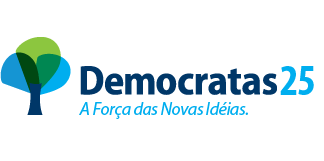 